Utilisation des appels systèmes en C/C++ - Gestion des signaux - Etat de la mémoire – synchronisation (6h)Gestion des signaux
Après avoir essayé de fermer le bash, on se rend compte que les signaux n’ont pas d’effet (le signal 2 semble avoir un léger effet au vu du saut de ligne)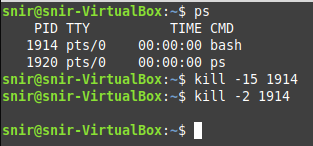 Tuer le bash avec le signal 1 marchesig1.c :        #include <stdio.h>
int main() { 		while (1)           		{	printf ("sig1 en execution\n");		 	sleep (2); 		}  		return 0; }  Après compilation et exécution, ce programme affiche toutes les 2 secondes le message « sig1 en execution » sur le terminal d’attachement. Il n’est pas protégé des signaux SIGINT et SIGHUP  sig2.c :        #include <signal.h>#include <stdio.h> int main() {           		signal (SIGINT, SIG_IGN);		while (1)		{	printf ("sig2 en execution\n");			sleep (2);		  }       return 0;  }  Ce programme est protégé du signal SIGINT  sig3.c : #include <signal.h>#include <stdio.h>int main(){     signal (SIGINT, SIG_IGN);     signal (SIGHUP, SIG_IGN);     while (1)     {          printf ("sig3 en execution\n");          sleep (2);}return 0;} Ce programme est protégé des signaux SIGINT et SIGHUP sig4.c : #include <signal.h>#include <stdio.h>int main(){int leI;for (leI = 1; leI <= NSIG; leI++)     { signal (leI, SIG_IGN);}   	while (1) {      	printf ("je suis en execution\n");           sleep (2);      }return 0; } Ce programme est (à priori) protégé de tous les signaux connus de LINUX ... Commande : « gcc nom_du_fichier_source -o nom_du_fichier_de_sortie »CTRL+c arrête l’exécution du programmekill -SIGINT pid arrête l’exécution du programmeFermer le terminal arrête l’exécution du programmekill -SIGHUP pid arrête l’exécution du programme, avec un message de sortie « Fin de la connexion (raccroché) »CTRL+c n’arrête pas l’exécution du programmekill -SIGINT pid n’arrête pas l’exécution du programmeFermer le terminal arrête l’exécution du programmekill -SIGHUP pid arrête l’exécution du programme, avec un message de sortie « Fin de la connexion (raccroché) »CTRL+c n’arrête pas l’exécution du programmekill -SIGINT pid n’arrête pas l’exécution du programmeFermer le terminal n’arrête pas l’exécution du programmekill -SIGHUP pid n’arrête pas l’exécution du programmekill -SIGKILL pid arrête le processusCTRL+c n’arrête pas l’exécution du programmekill -SIGINT pid n’arrête pas l’exécution du programmeFermer le terminal n’arrête pas l’exécution du programmekill -SIGHUP pid n’arrête pas l’exécution du programmekill -SIGKILL pid arrête le processusConclusion : CTRL-C et le signal SIGINT font la même chose(*signal*, SIG_IGN); empêche le signal d’être attrapéFermer le terminal d’origine reviendrait a envoyer le signal SIGHUP au programme    SIGKILL tue tout les programmes, qu’importe les signaux bloquésLes signaux ne doivent marcher que sur le même utilisateur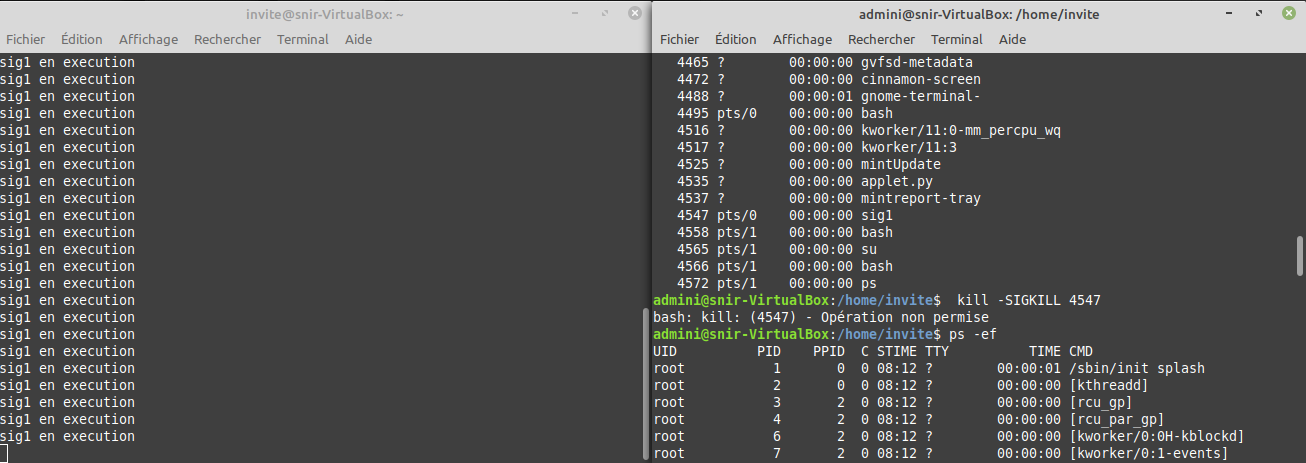 Ouvrir un terminal et relever le PID du bash associé. Essayez de terminer le processus bash avec les signaux SIGTERM (n°15) et SIGINT (n°2). Conclure.  Terminer le processus avec le signal SIGHUP (n°1)  Créer avec l'éditeur sublimeText les quatre fichiers suivants (langage C). La signification de leur contenu n'est à pas à analyser. Pour l’instant il suffit de savoir ce qu’ils font, sans avoir à comprendre comment ils le font.  Compiler ces fichiers avec la commande gcc ou g++.Lancer le processus sig1 autant de fois que nécessaire pour répondre aux questions suivantes :
 Peut-on arrêter son exécution avec CTRL+c ?  Peut-on arrêter son exécution avec la commande $> kill -SIGINT pid frappée depuis un autre terminal ? (pid est le numéro du processus sig1)  Peut-on arrêter son exécution en fermant le terminal ? (Vérifier avec la commande ps -ef lancée depuis un autre terminal) Peut-on arrêter son exécution avec la commande $> kill -SIGHUP pid frappée depuis un autre terminal ? (Vérifier avec la commande ps -ef lancée depuis un autre terminal) Lancer le processus sig2 autant de fois que nécessaire pour répondre aux questions suivantes :Peut-on arrêter son exécution avec CTRL+c ?  Peut-on arrêter son exécution avec la commande $> kill -SIGINT pid frappée depuis un autre terminal ? (pid est le numéro du processus sig2)  Peut-on arrêter son exécution en fermant le terminal ? (Vérifier avec la commande ps -ef lancée depuis un autre terminal)Peut-on arrêter son exécution avec la commande $> kill -SIGHUP pid frappée depuis un autre terminal ? (Vérifier avec la commande ps -ef lancée depuis un autre terminal)  Lancer le processus sig3 autant de fois que nécessaire pour répondre aux questions suivantes : Peut-on arrêter son exécution avec CTRL+c ?  Peut-on arrêter son exécution avec la commande $> kill -SIGINT pid frappée depuis un autre terminal ? (pid est le numéro du processus sig3)  Peut-on arrêter son exécution en fermant le terminal ? (Vérifier avec la commande ps -ef lancée depuis un autre terminal) Peut-on arrêter son exécution avec la commande $> kill -SIGHUP pid frappée depuis un autre terminal ? (Vérifier avec la commande ps -ef lancée depuis un autre terminal)  Peut-on arrêter son exécution avec la commande $> kill -SIGKILL pid frappée depuis un autre terminal ? (Vérifier avec la commande ps -ef lancée depuis un autre terminal)  Lancer le processus sig4 autant de fois que nécessaire pour répondre aux questions suivantes : Peut-on arrêter son exécution avec CTRL+c ?  Peut-on arrêter son exécution avec la commande $> kill -SIGINT pid frappée depuis un autre terminal ? (pid est le numéro du processus sig4)  Peut-on arrêter son exécution en fermant le terminal ? (Vérifier avec la commande ps -ef lancée depuis un autre terminal) Peut-on arrêter son exécution avec la commande $> kill -SIGHUP pid frappée depuis un autre terminal ? (Vérifier avec la commande ps -ef lancée depuis un autre terminal)  Peut-on arrêter son exécu on avec la commande $> kill -SIGKILL pid frappée depuis un autre terminal ? (Vérifier avec la commande ps -ef lancée depuis un autre terminal)  
Conclusion ?  Lancer à nouveau le processus sig1 Rester connecté en tant qu’utilisateur invite dans le premier terminal, et se connecter en tant qu’utilisateur admini via la commande $> su admini frappée depuis un second terminal.  
      $> kill -SIGKILL pid (pid est le numéro du processus sig1)  
      $> ps -ef  Pourquoi le processus sig1 n’a pas été détruit ?